Приемная семья - форма опеки/попечительства, которая осуществляется на возмездной основе на основании договора о передаче ребенка (детей) на воспитание в семью между органом опеки и попечительства и приемными родителями (супругами или отдельными гражданами, желающими взять детей на воспитание в семью).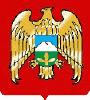 Особенности:Опекуну или попечителю ежемесячно выплачивается денежное вознаграждение, а также засчитывается трудовой стаж.Срок помещения ребенка в приемную семью определяется договором.Куда обратиться:Отдел опеки и попечительства местной администрации Эльбрусского муниципального районаг.п. Тырныаузпр. Эльбрусский, д.39 тел: 4-37-52 e:mail opekaelbrys@mail.ruКомиссия по делам несовершеннолетних и защите их правг.п. Тырныауз, пр. Эльбрусский, д.21тел: 4-72-15.e:mail tkdn_elbrus@mail.ruМУ «Управление образования»местной администрации Эльбрусского муниципального районаКаждому
ребенку
нужна семьяФормы семейного устройства:Усыновление/удочерение – принятие в семью ребенка на правах кроеного со всеми вытекающими отсюда правами и обязанностями.Особенности:Позволяет ребенку чувствовать себя полноценным членом семьи.Факт усыновления составляет семейную тайну усыновителя и усыновленного.Ребенок приобретает право наследования в отношениях с усыновителями.Усыновитель может присвоить ребенку свою фамилию, а также поменять имя и отчество ребенка, а также на определенных условиях дату и место рождения.Оформляется в судебном порядке.Не каждый ребенок, лишенный родительского попечения, может быть усыновлен.Опека и попечительство – форма устройства детей-сирот и детей, оставшихся без попечения родителей, в целях их содержания, воспитания и образования, а также для защиты их прав и интересов. Опека устанавливается в отношении несовершеннолетних, не достигших возраста 14 лет, попечительство - в отношении несовершеннолетних в возрасте от 14 до 18 лет.Особенности:Опекун или попечитель назначается с их согласия, или по их заявлению в письменной форме органом опеки и попечительства по месту жительства лица, нуждающегося в установлении над ним опеки или попечительства.Опекуны являются законными представителями своих подопечных и вправе выступать в защиту прав и законных интересов своих подопечных в любых отношениях без специального полномочия.Попечители несовершеннолетних граждан оказывают подопечным содействие в осуществлении ими своих прав и исполнении своих обязанностей, а также охраняют их от злоупотреблений со стороны третьих лиц.Подопечные не имеют права собственности на имущество опекунов или попечителей, а опекуны или попечители не имеют права собственности на имущество подопечных, в том числе на суммы алиментов, пенсий, пособий и иных предоставляемых на содержание подопечных социальных выплат.Опекун или попечитель ежегодно представляет в орган опеки и попечительства отчет о хранении, об использовании имущества подопечного и об управлении имуществом подопечного.На содержание опекаемого ребенка государством ежемесячно выплачиваются денежные средства.